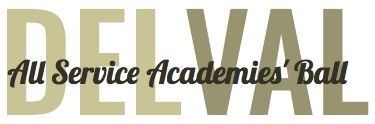 Sponsorship FormName/Business Name: _____________________________________________________________  Contact Individual: _______________________________________________________________  Mailing Address: _________________________________________________________________  Phone Number: __________________________________________________________________  E-Mail Address: __________________________________________________________________  Name as you wish it to appear in the program: ____________________________________ Check Number: __________ Check Amount: __________ (Checks can be made payable to DVASABO) All business logos, images, and other promotional material to be placed in the eventprogram, should also be emailed to allacademiesball.delval@gmail.comDonations can be mailed to: DVASABO, 514 Fishers Rd, Bryn Mawr, PA 19010-3624